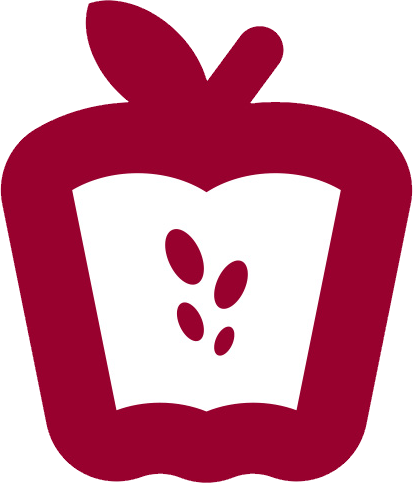 2023 Garnet Apple AwardNominee Provided Summary FormNominee InformationLast Name__________________________ First Name_______________________________College ______________________________ Department ____________________________Years of Full-time Teaching at UofSC ____ Official Title and Rank_______________________Submitted form cannot exceed seven (7) pages.  Consider including 1,000 words or less for each section.  Save completed form as PDF and return to your nominator.What pedagogical theories or research (either within your specific discipline or within the general field of higher education studies) inform your teaching? In what ways have you incorporated these ideas into your teaching?What makes your teaching innovative?  For example, in what ways have you gone beyond established best practices in your discipline or in higher education to creatively experiment, develop new approaches, or introduce other innovations into your courses?Please use the space below to provide specific examples of innovative materials, methods, or strategies that characterize your teaching, and discuss their impact. Areas of impact may include improvements in student learning, advancements in university or departmental goals, and/or contributions to pedagogical knowledge in your discipline or in the field of higher education. You may include up to three hyperlinks to link to examples if applicable.Nominee CertificationI, _________________________________, do certify the accuracy of my answers on this form, and will provide this form and a complete CV to my nominator for inclusion in my nomination packet.Nominee signature _________________________________ Date ____________________